Infant and Toddler LessonSpecial Learning Lesson Samuel the LamaniteIt is that time of year again!  Start getting in the Christmas spirit with your family by teaching your child about Samuel the Lamanite.PurposeSamuel the prophet was a great example of faith and courage!  He is someone we can look to for an example especially when we have to make tough decisions.  Through his example, we can know that the Lord will protect us when we are doing his work.  He also taught of many things about repentance, and knowing what is really important in our lives."In our world, moral character ofttimes seems secondary to beauty or charm. But from long ago the Lord’s counsel to Samuel the prophet echoes: 'The Lord seeth not as man seeth; for man looketh on the outward appearance, but the Lord looketh on the heart'” (1 Samuel 16:7).  -  Thomas S MonsonPreparationPull up any links you might need for the lesson – look at the Family Night website for quick linksMark Helaman 13:2Prepare for the Activities you want to do.  Print off Coloring PagePrepare Treat ~ Rice Crispy Treats (see activity)Samuel the LamaniteOpening Song ~ Follow the Prophet (Primary Hymnbook; Hymn 110) *verse about SamuelOpening PrayerScripture ~ Open Scriptures to Helaman 13:2 and read.  To reinforce the idea that goes with the lesson you can say, “Samuel the Lamanite was a prophet of God.”Scripture Story ~ Samuel the LamaniteSamuel the Lamanite was a prophet of God

Heavenly Father told him to the the wicked people to repent.

The people were mad at Samuel and did not want to listen to him.

They threw things at him, but nothing hit him, because the Lord protected himActivity ~ On the City WallThe suggested treat was rice crispy treats, because you are going to use them to build a wall for Samuel to stand on.  How fun!  You can begin by having your child help you build the wall with you, make sure to leave plenty of time for the rice crispys to get cold and hard in the fridge before the activity.  Also, before the activity print out these pictures, color and cut them out, you already have a wall so  you don't have to use it, or you can place it in front of the wall you make.  Set up the story, and go through it again with your child.  You can explain things more in depth depending on how old your child is, or what you think he or she can understand.  Then you can enjoy eating your "wall"!Coloring Page ~ Samuel on the wallClosing Song ~ Samuel Tells us of Baby Jesus (Hymnbook; Hymn 36)Closing PrayerTreat ~ Rice Crispy Treats, see activity for details Extra Activities for This Lesson ~	1 ~ Watch the Scripture StoryThere is a link on the family night website to see the movie on lds.org	2 ~ Samuel the Lamanite Story Read a story of Samuel the Lamanite where some words are pictures instead of words!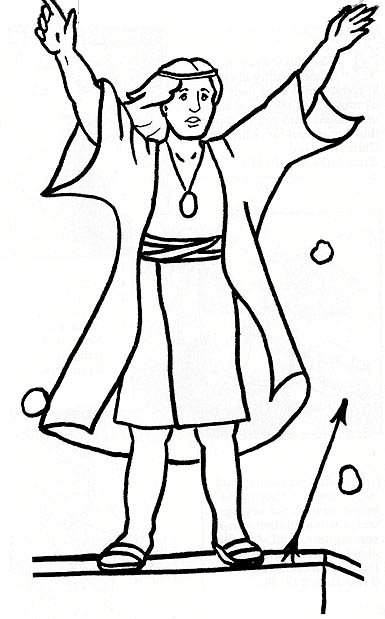 